Группа 2Участник (Фамилия Имя)______________________________________________Письменные задания для 5/3 классов1. Постройте последовательность в тональности f - mollt53 – s53 – D2 – t6 – VII7 – D65 – t53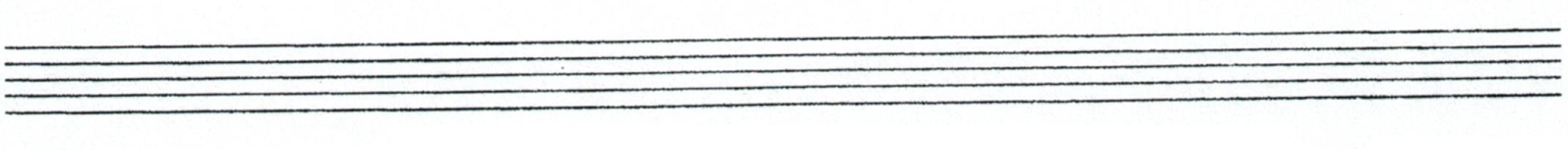 2. Исправьте ошибки в записи интервалов при помощи знака или заменив ноту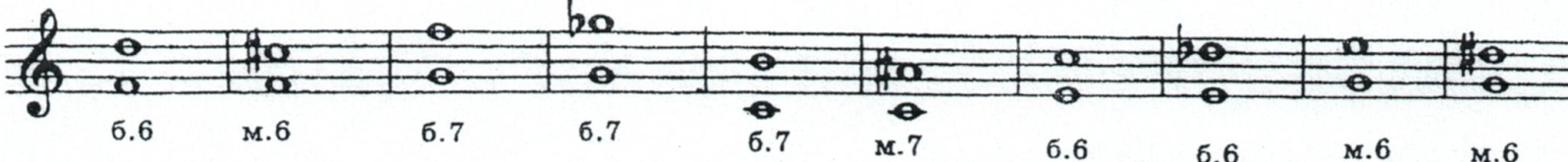 3. Превратите данные кварты в мажорные и минорные секстаккорды, дописав м3 или б3 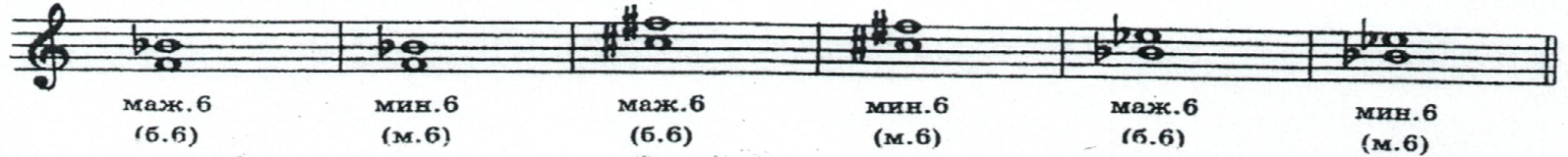 4. Определите и подпишите размер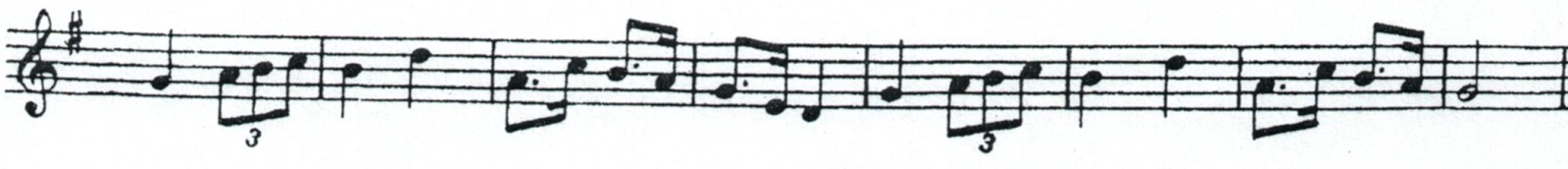 5. Отметьте движение мелодии по звукам аккордов. Подпишите их.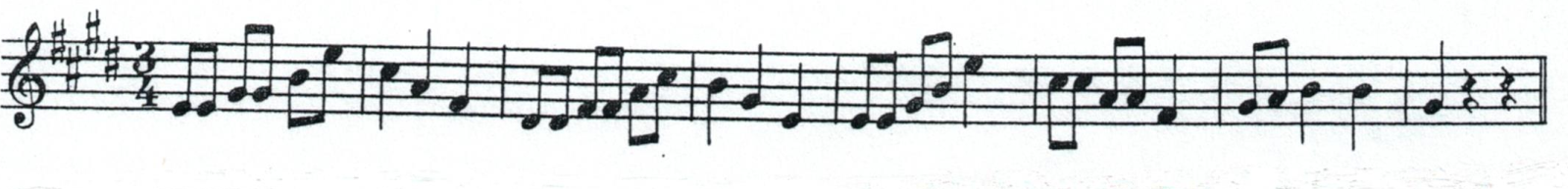 Нотный лист для диктанта. (страница 2)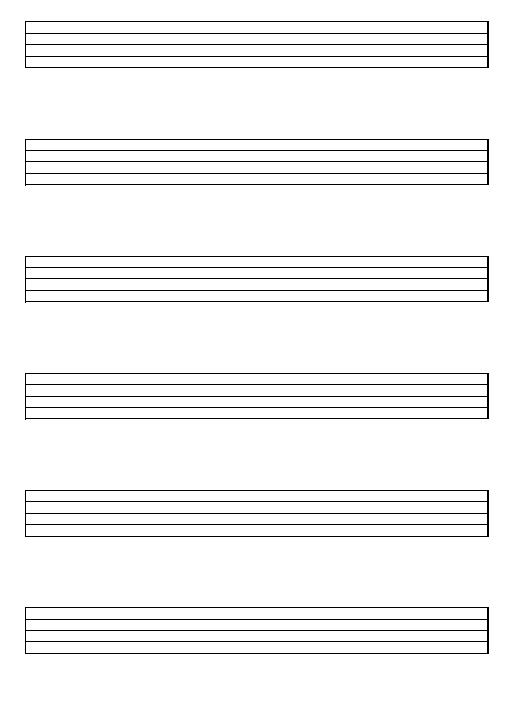 